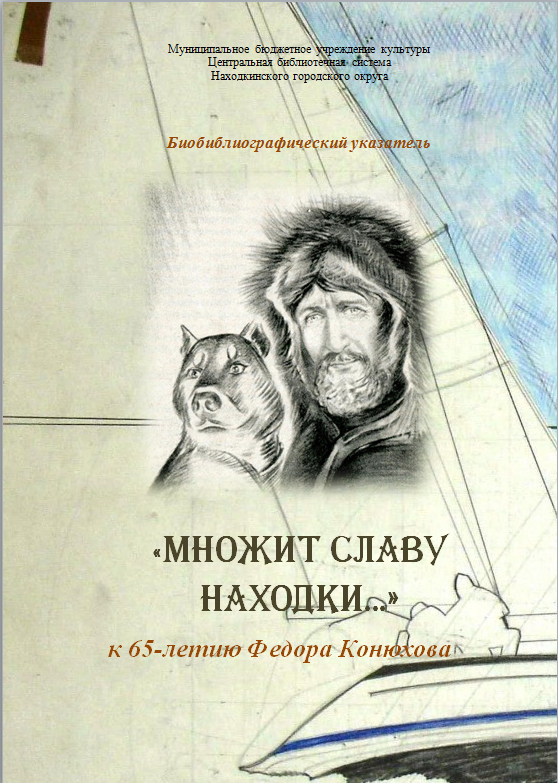 26 .89  крМ-73«Множит славу Находки…: биобиблиографический указатель к 65-летию Федора Конюхова / МБУК «ЦБС» НГО; отдел информационно-библиографического обслуживания; сост.  и ред. Н.Ю. Воронкина. – Находка, 2016. – 36 с.Биобиблиографический указатель  посвящен нашему знаменитому земляку: путешественнику, художнику, писателю - Федору Филипповичу Конюхову, которому в 2016 году исполняется 65 лет.В указателе собран, изучен и обобщен материал о российском путешественнике начиная с 1986 года XX века по сегодняшний день (2016 г.).Может представлять интерес для широкого круга читателей: географов, краеведов, школьников и студентов, интересующихся литературой о путешествиях и путешественниках.                                                           ББК 26.89  кр                      М-73                                © МБУК «ЦБС» НГО, 2016ОТ СОСТАВИТЕЛЯГлавное — идти. Дорога не кончается, а  цель — всегда обман зрения путешественника. Ты поднялся на вершину, но тебе уже видна другая вершина.. Ф. КонюховИмя почетного жителя Находки, известного во всем мире путешественника Фёдора Филипповича Конюхова, не нуждается в особом представлении. Здесь осталось немало друзей и близких, которые следят за экспедициями Фёдора и гордятся его достижениями. Одно  известие о том, что он собирается принять участие в какой-нибудь гонке или экспедиции,  делает их на порядок престижнее. Не будь последнее десятилетие таким бурным, Конюхов-старший мог бы стать национальным героем, примером для  подражания сотням тысяч мальчишек. К сожалению, в те годы страна жила совсем другими заботами, и на упрямца, который знать не хотел, что  Россия погрязла в политических раздорах, а делал то, что ему больше всего интересно в  жизни - покорял полюса и пространства, смотрели с некоторым недоумением. Но его это не смущало - он продолжал путешествовать, писать картины и книги.Многих мучит вопрос: «Что его гонит, судьбы ли решение, зависть ли тайная, злоба ль открытая? ...».- «Путешествия для меня – не самоцель, не самореклама, не бизнес. К путешествиям меня влечет страсть к состязанию, любознательность, художественное видение мира. Мне неинтересны просто физические усилия, необходимые на пути к полюсу, восхождении на Мак-Кинли, при плавании вокруг мыса Горн. Но я получаю настоящее удовольствие, когда ко мне приходят духовные силы, когда путь, преодоленный сначала мыслью, духом, удается покорить телом. Я – путешественник, и через свои странствия я пытаюсь понять – в чем смысл жизни». Оказываясь же дома, Федор служит Богу и людям, неизменно заполняющим его необычную мастерскую с часовней и множеством памятников на Садовнической улице Москвы, и готовится к новым путешествиям.Настоящий биобиблиографический указатель – это попытка систематизации материалов, посвященных жизни и творчеству нашего земляка: известного  путешественника, художника, писателя и священнослужителя Русской православной церкви Федора Филипповича Конюхова. Данная подборка не является исчерпывающей.Биографический блок «Стремится время обогнать...» разделен на 10 составляющих, повествующих о различных талантах и достижениях Ф. Конюхова. В разделе «Библиография» объем включенных описаний составляет 237 записей.Внутри разделов материал расположен в хронологическом порядке его публикаций, в рамках одного года – в алфавите авторов и заглавий.Хронологические рамки указателя – 1986-2016 гг.СТРЕМИТСЯ ВРЕМЯ ОБОГНАТЬ... Страницы жизниРоссии вновь - и по низу, и по верхуИдет наветами всем наперебой.И это подтверждает Федор КонюховСвоею ледовитою тропой.И скажем прямо: он ведом не славою,А Небо Вечное Фиодора ведет.И ходит, и летает он, и плавает:Русак, христианин и патриот.Евгений ЛебковНачало путиФедор родился 12 декабря 1951 года на берегу Азовского моря, село Чкалово (Троицкое), Приазовского района, Запорожской области, Украина. Отец - Филипп Михайлович, потомок рыбаков-поморов из Архангельской губернии, мать - Мария Ефремовна, уроженка Бессарабии.Так случилось, что рос он в той самой станице, что была родиной знаменитого полярного исследователя Георгия Седова. Более того - его дед в молодые годы с Седовым приятельствовал. Как известно, Георгию Ивановичу в покорении Северного полюса не повезло - он погиб в пути. Возможно, в память о нем Конюхов-дед перед смертью наказал любимому внуку достичь вершины Арктики.Вряд ли Федор сохранил в памяти дедов наказ - слишком мал  тогда был, но нательный крест, подаренный стариком, хранит до сих пор. А готовиться в путешественники и сам был не прочь. В  краю, для путешествий малопригодном - там даже лесов нет, одни лесопосадки, - он умудрялся совершать такие переходы, что однажды даже любимая собака по прозвищу Марсик не выдержала его режима и прямо в пути околела.В лесопосадки Конюхов уходил почти каждые выходные. Но, поскольку рядом было море, у него зародилась мысль пересечь Азов. Тем более что отец был рыбаком и Федору уже приходилось выходить с ним. Для 15-летнего пацана сказано - сделано. Начал строить лодку. Но отец, увидав однажды его творение и поинтересовавшись, для чего оно предназначено, изрубил недостроенное суденышко в щепу - затея сына пришлась ему не по душе. Однако остановить подростка было уже невозможно. Увидав однажды, что сосед - такой же рыбак - оставил на берегу свою лодку без присмотра, Федор перетащил в нее скарб, что собрал в дорогу, и был таков. Азов он переплыл. Его долго искали. А когда нашли, по головке, понятное дело, не погладили. Особенно осерчал пострадавший сосед - встретив однажды Федора на берегу, «благословил» его на последующие путешествия - веревкой по мягким местам.По окончании школы Конюхов надумал поступать в мореходку. Поскольку аттестат он имел весьма посредственный - мысли были заняты вовсе не учебой, - педагоги с сомнением качали головами. С ним вместе уехали еще два «хорошиста», однако из всей троицы поступил только он.Яхтсменами не рождаютсяНесмотря на две свои морские специальности (Одесское мореходное училище по специальности - судоводитель; Ленинградское арктическое училище по специальности - судовой механик.), познакомиться с яхтой Федору довелось только в Находке, куда он вместе с женой перебрался в 1974 году. Зашел как-то в клуб «Антарес» и со свойственным ему максимализмом сказал: «Научите меня. Я хочу кругосветку совершить».Понятно, что эти его слова были встречены с недоумением: парень в первый раз приходит в яхт-клуб и заявляет такое, о чем другие и мечтать не смеют. Правда, главным образом потому, что за границу тогда выпускать не любили. Однако руководитель яхт-клуба посмотрел на Федора одобрительно: «Молодец. Если сильно захотеть, всего можно добиться. Ты, главное, занимайся упорно. А история нашей страны такая, что в ее закрытых границах время от времени щели появляются, когда в Кремле потепление. Вот в эту щель главное успеть прошмыгнуть до новых заморозков».В первое морское путешествие он также отправился из Находки. В 1977 году яхт-клуб «Антарес» организовал поход на паруснике «Ольга» (ныне «Гея») по маршруту Витуса Беринга. В нем приняли участие ныне известные яхтсмены Виктор Бухальский, Николай Гробов, Юрий Кулиев и Федор Конюхов. Команда попала в шторм, судно забросило в корейские воды. Несколько дней экипаж простоял под арестом в Северной Корее. Яхтсменов поселили в домике на берегу, и каждое утро во время пробежек за Федором следовали по два автоматчика. Тоже бегом и при полной выкладке. Когда российские консулы прочли в газете «Комсомольская правда», что это путешествие санкционировано горкомом комсомола, спортсменов отпустили восвояси. По мнению Виктора Бухальского, в этом плавании Федор на всю жизнь «заглотил крючок» парусного спорта.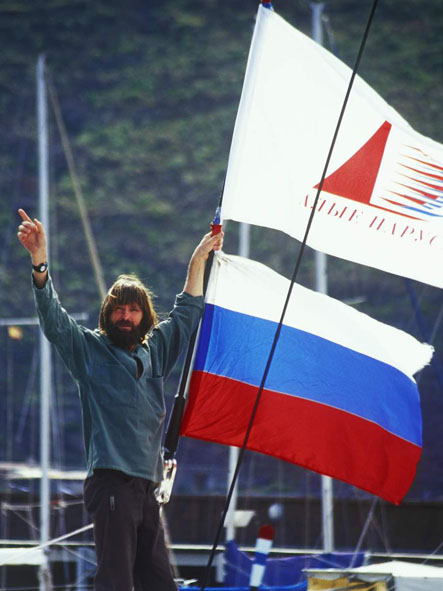 Казалось бы, все завершилось благополучно, но вот беда: яхту занесли в «черный список», и когда вдруг понадобилось оформлять выход за границу, им отказали. Однако голь на выдумки хитра - яхтсмены закрасили прежнее название, нарисовали новое, и чиновники, не найдя его среди «проштрафившихся», решили вопрос положительно.На сегодняшний день Конюхов совершил четыре кругосветных плавания, пятнадцать раз пересек Атлантику на парусных яхтах, один раз на весельной лодке «Уралаз». «Крестник»  Дмитрия ШпароКонюхов-лыжник появился на свет в Москве, куда приехал заниматься в Доме творчества «Челюскин» как художник. Прослышав о том, что затевается покорение полюса относительной недоступности в условиях полярной ночи, он заинтересовался проектом и, прийдя к руководителю экспедиции Дмитрию Шпаро, сказал, что не прочь поучаствовать. Шпаро отказывать не стал - в его клуб многие приходили с подобными заявлениями. Как правило, немного позанимавшись, они тихо исчезали навсегда. Тренировки действительно были изнурительными - по два часа бегать, приседать, прыгать с 15-килограммовыми «блинами» на закорках. С Федором этот номер не прошел. Желая показать, что он тоже не лыком шит, взваливал на себя по 20 килограммов и старался не отставать от других. Получалось. Правда, приходя в изостудию, рисовать уже не мог руки после такого напряжения не то что тряслись - подниматься отказывались.Но Шпаро настойчивость новичка понравилась. Правда, с вопросом о лыжах Федор слукавил - мол, да, конечно, собаку съел. Хотя о какой собаке речь, если вырос в Приазовье, где снега сроду не бывал он решил, что главное - прилететь в Арктику, там разбираться будет уже поздно.Оказалось, не поздно. Посмотрев, как новичок с регулярностью раз в минуту падает в снег, Шпаро понял что такой к полюсу не дойдёт, и совсем было собрался отправлять его домой. и не видать бы Федору полюса, если бы не одно трагическое обстоятельство: у руководителя умер отец, и тот сам был вынужден на неделю оставить экспедицию.В его отсутствие отчислить Федора никто не мог. А тот постепенно освоился - хотя жутко болели растянутые в первые дни перехода мышцы, а за каждый из 50-минутных переходов он уставал, по собственному признанию, как не уставал за все предыдущие 30 лет жизни, он уже не отставал от группы. К возвращению Шпаро отчислять Конюхова было уже не за что: лыжи он освоил. И полюс относительной недоступности покорил. А потом три года кряду, выполняя дедов наказ, покорял Северный.Федор первый в мире человек, который достиг пяти полюсов нашей планеты: Северный географический (три раза), Южный географический, Полюс относительной недоступности в Северном Ледовитом океане, Эверест (полюс высоты), Мыс Горн (полюс яхтсменов).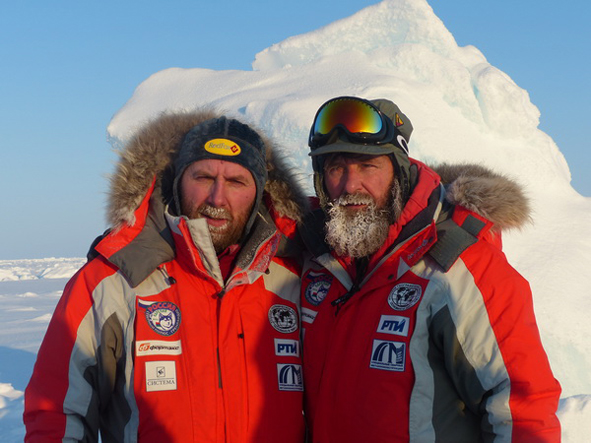 Первый россиянин, которому удалось выполнить программу «Большой Шлем» (Северный полюс, Южный полюс, Эверест). Учителя и наставникиНекоторые из первых учителей и наставников Федора до сих пор живут в Находке, например турист-спелеолог Вячеслав Петров.  В книге «И увидел я новую землю и новое небо» Федор сделал такую надпись: «Моему учителю по таежным экспедициям Вячеславу Александровичу Петрову. С уважением, Федор Конюхов». Встретились они в электричке. С его помощью познакомился с братьями Владимиром, Геннадием и Николаем Трофименко, Виктором Беккером, Станиславом Кабелевым. В 1991-м, замахнувшись на Эверест, Конюхов обратился за помощью к Николаю Трофименко, чемпиону СССР по спортивному туризму, кандидату в мастера спорта по скалолазанию и альпинизму. Со Станиславом  Кабелевым, известным в Находке спортсменом, мастером спорта по туризму,  они никогда не предпринимали совместных походов, но пути их пересеклись на суровом Севере. Экспедиция, воглавляемая Стаславом Владимировичем, подошла к могиле знаменитого российского путешественника Петра Лосиниуса, погибшего во льдах в 1741 году, и ребята нашли записку «Здесь прошел Федор Конюхов. Привет, Стас!».А покорение высочайшей вершины планеты - Эвереста - ставит в заслугу Евгению Виноградскому: «Без него я бы не дошел». Кстати, восхождение на Эверест стало единственным предприятием Конюхова-старшего, перед которым он на всякий случай сделал брату указания относительно коллекции своих картин, потому что твердо решил: вернется либо со щитом, либо на щите.Впрочем, последнее Виноградский вряд ли допустил бы - он-то действительно был профессиональным альпинистом: выигрывал международные соревнования, больше десятка раз становился чемпионом страны и к моменту знакомства с Федором покорил четыре восьмитысячника. Но Эвереста в его коллекции не было.«А что? - загорелся Конюхов. - Пошли!». «А деньги?» - спросил Виноградский. «Деньги найдем!» - заверил Федор. И действительно, деньги нашлись. Но идти с неопытным напарником сразу на Эверест Виноградский все-таки не решился, и они в качестве разминки взошли на Эльбрус. Джомолунгма была покорена только два года спустя. Интересно, что незадолго до восхождения Федору пришлось встретиться с «главным специалистом по Эвересту», человеком, совершившим несколько восхождений на эту вершину по самым разным, в том числе и по труднейшему, маршрутам, - М. Мейснером. И ас скалолазания  практически благословил Конюхова, сказав: «Обычно из тысячи поднимается один. И у тебя этот шанс есть». Как известно Федор не подкачал.По словам Федора Конюхова:  «Горы своей завораживающей красотой привлекают всех и покоряют навсегда. Там царит дух романтики и приключений, все мирские заботы покидают, остаётся атмосфера пьянящей радости, вдохновения и наслаждения».Отметим, что Федор Филиппович первый россиянин, которому удалось выполнить программу «7 Вершин мира» - подняться на высочайшуювершину каждого континента.Конюхов – художникФёдор и Людмила Конюховы приехали в Находку в 1974 году, где проживали по 1995 год. Федор является почетным жителем нашего города. Молодые художники-оформители первое время работали на Приморском судоремонтном заводе, писали лозунги, плакаты, выполняли дизайн помещений. Жили он - в мужском, она - в женском общежитиях. Встречались украдкой от коменданта то на его, то на ее территории. Федор несколько раз уходил в море от БАМРа. Немало кабинетов, конференц-залов оформлено его руками в порту Восточном, в администрации базы активного морского рыболовства. В свободное от работы время он иногда рисовал для души. Но настоящего художника - самобытного, неординарного - из него сделала Чукотка.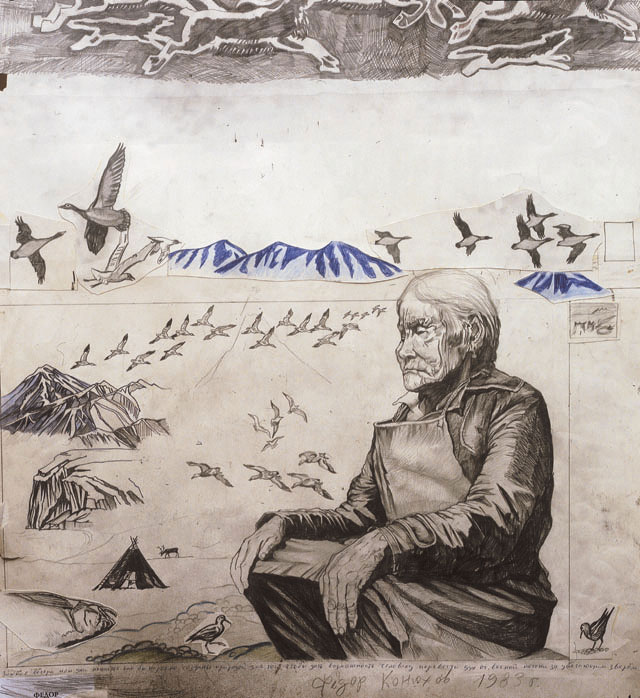 В 1981 году он совершил поход на собаках на Чукотку. Графика, которую он там создал, по сей день считается его лучшими произведениями. Глубина его графических работ потрясает, самые яркие из них – «Мой друг Атата», «Упряжка», «Чукотка».Весной 1982 года состоялась  выставка «Молодые художники Находки XIX съезду ВЛКСМ». В ней приняли участие Л. и Ю. Резниченко, В. Ежков, Н. Саунин, В. Быков и Ф. Конюхов. Всего было представлено 68 картин — живопись и графика. По воспоминаниям Раисы Нуриевны  Паутовой, директора Музея истории города Находки (ныне МВЦ «Находка»): «Участники выставки сами провели монтаж. Рекламный щит выполнил Ф. Конюхов, а я написала только этикетки к картинам. Об этой выставке на всю страну сообщило ТАСС. В те годы я и не предполагала, что запросто обращаюсь по имени «Фёдор» и говорю ему «ты», в будущем всемирно известному путешественнику-экстриму! Встречи были всегда тёплыми, мы дружески обнимались, а потом начинались разговоры, расспросы об очередном путешествии. Уже намного позднее, когда к Фёдору Конюхову пришла слава, я для себя решила, что к нему надо обращаться по имени и отчеству - Фёдор Филиппович. Его картины приобретены многими музеями и коллекционерами. А я горжусь тем, что мне Фёдор подарил свою картину «Грусть о зиме» с автографом».Необходимо отметить, что из почти леонардовского набора своих талантов лишь один из них он обеспечил хорошим образованием - это талант художника. В семидесятых Конюхов окончил Бобруйское художественное училище (Беларусь). В 1983 году принят в Союз художников СССР. С 1996 года член Московского Союза Художников (МСХ), секция «Графика».По приглашению известного скульптора Церетелли отправился в 1998 году на учебу в Париж, в Национальную высшую школу изящных искусств, где два года изучал курс литографии и станковой графики. По окончании получил золотую медаль, которой в свое время награждались Репин, Рерих, Врубель. С 2001 года также состоит в секции МСХ «Скульптура». Награжден Золотой Медалью Российской Академии Художеств, Академик Российской Академии Художеств.Федор Конюхов автор более 3 000 картин - участник всесоюзных и международных художественных выставок в Польше, Дании, ФРГ,  Канаде, Сирии, Марокко, Югославии. Его работы приобретены многими музеями и коллекционерами мира.27 сентября 2016 г. в резиденции Посла Европейского союза в России Вигаудаса Ушацкас состоялся творческий вечер путешественника Федора Конюхова. В рамках вечера была представлена фотовыставка, посвященная кругосветному полету на воздушном шаре «Мортон».Напомним, что в июле 2016 года Конюхов установил рекорд кругосветного путешествия на воздушном шаре. Его беспосадочный перелет длиной 34977,36 км длился рекордно короткое время: 269 часов 11 минут (чуть больше 11 дней). Он пересек Австралию, Тихий океан, Южную Америку, Атлантический океан, Мыс Доброй Надежды и Индийский океан. Успешный писательБиография Фёдора Конюхова будет неполной, если не упомянуть о его литературной деятельности. Путешественник является автором 17 книг, повествующих о его приключениях во время экспедиций и способах преодоления трудностей в экстремальных условиях. Кроме литературы для взрослых, Конюхов издаёт детские книжки. Член Союза Писателей РФ. 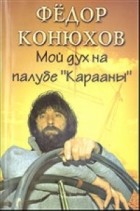 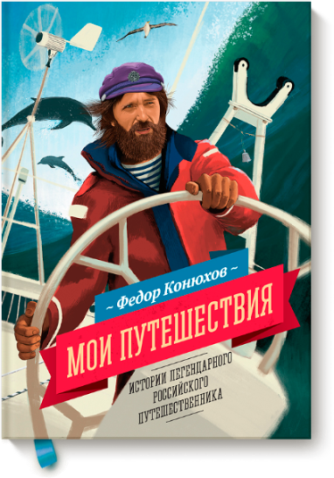 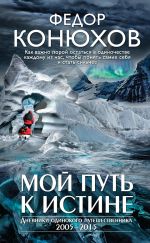 Религиозный сан19 декабря 2010 года, в день святого Николая Чудотворца, сбылась главная мечта Конюхова – он принял сан священника. В мае нынешнего года рукоположен в сан иподиакона Запорожской епархии, минувшим летом принял приход на острове Хортица реки Днепр. Но ни сан священника, ни хлопоты настоятеля не мешают Конюхову снова и снова отправляться в путь. Немало храмов и часовен возведено на Руси по его инициативе. Одна из них - великомученика Пантелеймона Целителя - красуется на сопке перед въездом в поселок Врангель Приморского края. Интересный факт, часовня задумывалась православной, но после того как Фёдор Конюхов ушел в ноябре 1992 года во вторую кругосветку, наполовину выстроенную часовню   православная церковь   передала старообрядческому приходу.Также Федором Филипповичем возведена часовня святителя Николая Чудотворца в Москве — на подворье его художественной мастерской, и под Переславлем-Залесским, а церковь в честь этого святого — на малой родине в селе Атманай Приазовского района. Федор надеется построить ещё две церкви - Серафиму Саровскому и Пантелеймону Целителю. В Эфиопии предполагает восстановить часовню, которую на территории российского посольства когда-то построил Александр Булатович – наш земляк, ставший монахом, а до этого был путешественником и военным. В советские времена часовню разрушили, Федору разрешили ее отстроить заново. Заслуги и наградыФедор Филиппович действительный член Русского Географического Общества.Награжден орденом Дружбы народов СССР за трансарктическую лыжную экспедицию «СССР – Северный полюс – Канада» (1988 год). Награжден Премией UNEP "GLOBAL 500" за вклад в защиту окружающей среды. Занесен в энциклопедию "ХРОНИКА ЧЕЛОВЕЧЕСТВА".С 1996 года почётный житель города Находки. C 1998 года и по настоящий день заведующий лабораторией дистанционного обучения в экстремальных условиях (ЛДОЭУ) в Современной Гуманитарной Академии, г. Москва.В 2007 году удостоен звания лауреата премии «Российский Национальный Олимп» и единоличного почетного титула «Национальныйгерой».2014 г. (июнь) - Награжден «за деятельность, способствующуюпроцветанию Челябинской области, повышению ее авторитета в Российской Федерации и за рубежом» высшей наградой – знаком отличия «За заслуги перед Челябинской областью».В 2014г. стал первым обладателем Золотой медали им. Миклухо-Маклая, учрежденной Российским географическим обществом, за переход через Тихий океан на весельной лодке «Тургояк» от берегов Чили до побережья Австралии по уникальному маршруту, и другие многочисленные выдающиеся путешествия в России и за рубежом.  Лауреат премии Дружбы народов «Белые журавли России» с вручением одноименного ордена (2015),СемьяФедор Конюхов женат на Ирине Анатольевне Конюховой, профессоре, докторе юридических наук. Сын Оскар, дочь Татьяна, сын Николай.Оскар Конюхов также путешествует, занимается парусным спортом, является исполнительным директором федерации парусного спорта РФ. У Федора пять внуков – Полина, Филипп, Аркадий, Итэн, Блейк. Планы на будущееКонюхов готовит проект погружения в батискафе в Марианскую впадину Тихого океана. Путешественник собирается опуститься на  её дно  (около 10 тыс. 994 м ниже уровня моря) и погрузить туда известковый крест размером 1 х 0,5 метра, изготовленный в Новгородской области. Дата экспедиции пока не назначена.  По словам Ф. Конюхова»: «Там на глубине 11 тысяч метров две плиты сходятся (Тихоокеанская и Филиппинская), расстояние между ними 5-7 километров, надо будет взять пробы с обеих – такого никто еще не делал. Кэмерон был на дне океана два часа, а у меня расчет на 18 часов».Летом 2017 года Конюхов планирует совершить полет в стратосферу (один из верхних слоев атмосферы, высота — от 11 тыс. до 50 тыс. м) на тепловом аэростате  установить новый рекорд высоты.Потом – строительство весельной лодки, на которой планируется совершить кругосветное плавание. Сплав по Амазонке. Все экспедиции распланированы и финансируются до 2023 года.Замглавы Ростуризма Роман Скорый высказался за поддержку проекта создания в Федеральных округах Школ путешественника Федора Конюхова.Руководители проекта, члены Экспедиционного штаба Федора Конюхова Владислав Яшкин и Сергей Сергеев. В настоящее время уже успешно работают две Школы путешественников Фёдора Конюхова: в Вологодской области, в городе Тотьма и в Челябинской — в городе Миасс. Необходимо отметить, что ещё в 1991 году у Федора родилась идея построить целый комплекс - «Школу путешественников «Полюс». С этим предложением он обратился в администрацию п. Врангель Приморского края, глава поселка на тот период Виктор Дмитриевич Литвинов, его поддержал. Под эту идею были найдены средства - финансировала проект создаваемая тогда СЭЗ «Находка». Судя по эскизам, которые рисовал Ф. Конюхов, под сопкой Баклан должны были быть учебные помещения, школа Искусств, школа Путешественников, жилые помещения для курсантов, а в районе Коровьего пляжа - яхт клуб. Но этим планам не суждено было сбыться.Сегодня многие друзья и горожане Находки мечтают об открытии музея имени Федора Конюхова. Оскар Конюхов, побывавший в августе 2015 года в Находке с целью организации выставки отца в музейно-выставочном центре «Находка», сказал: «Мы хотим привезти картины и фильмы, книги отца из Москвы, часть предметов, побывавших в различных точках земного шара. А также собрать воедино экспонаты, которые есть в музее им. В. К. Арсеньева во Владивостоке, в музее Первостроителей Врангеля, и то, что есть в Находке». К сожалению, выставочный проект в 2016 году реализовать не удалось, будем надеяться, что получится в дальнейшем.БИБЛИОГРАФИЯ						Книги1. Антарктида / Ф. Конюхов. - М.: Фома, 2016. - 24 с.2. Мой путь к истине / Ф. Конюхов. - М.: Эксмо, 2016. - 256 с.3. Мои путешествия. Следующие 10 лет. - М.: Манн, Иванова Фербер, 2015. - 352 с.4. Сила веры. 160 дней и ночей наедине с Тихим океаном / Ф. Конюхов. - М.: Эксмо, 2016. - 288 с.5. Тихий океан / Ф. Конюхов. - М.: Фома, 2015. - 24 с. (детская)6. Как я стал путешественником / Ф. Конюхов. - М.: Фома, 2014. - 24 с. (детская)7. Как адмирал Ушаков Чёрное море русским сделал / Ф. Конюхов. - М.: Фома, 2014. - 24 с. (детская)8. Океан моя обитель / Ф. Конюхов. - М.: Софт Издат, 2010. - 303 с.9. Паруса сбивают на небе звезды / Ф. Конюхов. - М.: Московское областное отделение Общероссийской общественной организации «Зеленый патруль», 2007. - 575 с.10. Под Алыми парусами / Ф. Конюхов. - М.: Софт Издат, 2006. - 320 с.11. Гребец в океане / Ф. Конюхов. - М.: Столица-Принт, 2004. - 272 с.12. Мой дух на палубе «Карааны» / Ф.Ф. Конюхов.- М.: Век книги, 2003. - 272 с.: ил.13. Дорога без дна / Ф. и И. Конюховы. - М.: Вече, 2002. - 544 с.14. Графика: Через вершины мира к вершинам искусства / Ф. Конюхов; Центр деловых контактов Федора Конюхова.– М., 2001.– 65 с.15. Триста лет и три года. Все птицы, все крылаты. - М.: Яуза, Олма-Пресс, 2001. - 752 с.16. «И увидел я новое небо и новую землю…»: Мои путешествия / Ф.Ф. Конюхов.– М.: АРМАДА-ПРЕСС, 1999.– 286 с. – (Вокруг света)17. Как открывалась Антарктида / Ф. Конюхов, В. Мусарский, Л. Виноградов.– Владивосток: б/и, 1999. – 176 с.Публикации в периодических изданиях Живите в радости: [к юбилею «Находкинского рабочего»] // Находкинский рабочий. – 2012. – 13 июля. - №98. – С.18. Один против Атлантики: дневник путешествия / Ф. Конюхов // Комсомольская правда. - 2003. - 18 янв., 21 янв., 22 янв. - С.17. Видения в тропиках: рассказ (начало) / Ф. Конюхов // Находкинский рабочий. - 2001. - 25 мая. - С.4. У каждого - своя вершина: [письмо Ф. Конюхова в «Находкинский рабочий»] /Ф. Конюхов // Находкинский рабочий. - 2001. - 13 апреля. - № 53. - С.3.  И увидел я новое небо и новую землю... / В. Конюхов // Морской флот. – 1998. - №5-6. – С.39-41; №7-8. – С.44-46; №9-10. – С.45-46. «Не дай вам Бог услышать в море звон колоколов и отпевание покойников»: отрывки из первой части дневников / Ф. Конюхов  // Комсомольская правда. – 1999. – 18 февраля. – С.12. О том как открывали Антарктиду / Ф. Конюхов  // Находкинский проспект. – 1999. – 343. – С.2. Пророк Иона // Юность. – 1996. - №12. – С.44-49. Дневник кругосветного плавания яхтсмена-одиночки / Ф. Конюхов // Русский путешественник: альманах Федора Конюхова. – 1993. - №1. – С.3-49.О нём в книгах и коллективных сборниках27. Великие путешественники: Федор Конюхов // Детская энциклопедия. - 2005. - № 10. - С. 1-72.28. Паутова, Р. Мои встречи с великими путешественниками // Сударыня, зажгите свечи: литературный альманах писателей и литераторов г. Находки. - Находка: литературный клуб "Элегия", 2006. – С.199.О нём в СМИНа шаре вокруг Земли // Находкинский рабочий. - 2016. - 29 января. - №13. - С.3.Вокруг света за две недели // РИО Панорама. - 2015. - 28 января. - №4. – С.7.Тарабрина, А. Выставка Конюхова - 2016: [о приезде в Находку сына Ф. Конюхова Оскара для организации выставочного проекта в МВЦ] // Находкинский рабочий. - 2015. - 21 августа. - №104. - С.6.Музыка, Л. Один со стихией // Находкинский рабочий. – 2014. – 17 января. - №4. – С.13.Орлова, А. Мольберт  для  зимовки: [выставка  работ Ф. Конюхова в Москве] // Российская  газета. - 2014. - 15  декабря.Трофименко, В. Федору Конюхову вручена золотая медаль им. Н.Н. Миклухо-Маклая // Мир путешествий. - 2014.- 27 ноября. - №7 (46). - С.1.Мещеряков, А.А. С заслуженной наградой: [золотая медаль им. Н.Н. Миклухо-Маклая] // Мир путешествий. - 2014. - 25 декабря. - №8. - С.3.Музыка, Л. Гренландия Федора Конюхова // Находкинский рабочий. – 2013. – 7 июня. - № 74.– С.12.Музыка, Л. На вёслах в Австралию // Находкинский рабочий. – 2013. – 20 декабря. – №165. – С.2.Музыка, Л. Сквозь ледяные торосы // Находкинский рабочий. – 2013. – 17 мая. – №65. (рубрика «Мир путешествий»)Рекова, Л. На веслах - через Тихий океан // Утро Востока. - 2013. - 27 декабря. - №55. - С.5.Федор Конюхов снова поднимется на Эверест // РИО Панорама. - 2012. - 8 февраля. - №6. - С.2.Музыка, Л. Ещё один Эверест Конюхова // Находкинский рабочий. - 2012. - 7 февраля. - №116. - С.3.Комова, С. Последнее путешествие Ф. Конюхова // Владивосток. - 2011. - 6 января. - №1. - С.8.Музыка, Л. Молиться за странников // Находкинский рабочий. - 2011. - 14 января. - №3. - С.2Музыка, Л. Федор Конюхов: Путешествия - моя судьба// Находкинский рабочий. - 2011.- №184. - С.3.Пехтин, В. Наставники Конюхова  // Находкинский рабочий. – 2011. – 28 января. - №9. – С.4.Покоритель семи вершин и четырех полюсов // РИО Панорама. - 2011. - 21 декабря. - №51. - С.5.Березина, П. Конюхов покоряет Эфиопию // Находкинский рабочий. – 2010. – 10 августа. – С. - №126. – С.3.Конюхов и пираты: наш знаменитый земляк первым вступил в единоборство // Владивосток. - 2010. - 13 января. - С.18.Киты преследуют Федора Конюхова в Тихом океане // РИО Панорама. - 2009. - 28 января. - С.9.По шелковому пути на верблюдах // Находкинский рабочий. - 2008. - 9 июля. - С.2.Примова, И. Конюхов поедет по Гренландии на собачьей упряжке // Владивосток. – 2007. – 18 апреля. – С.7.Федор Конюхов - национальный герой: [вручение почетного титула «Национальный герой» и премии «Российский национальный Олимп»] // Находкинский рабочий. - 2007. - 19 июня. - №99. - С.2.Березина, П. Федор проверяет экипаж // Находкинский рабочий. - 2006. - 17   января. - №3. - С.1.Куликов, С. Федор Конюхов пересечет Гренландию под парусом // Комсомольская правда. - 2006. - №16. - С.6.Музыка, Л. Множат славу Находки: [о братьях Конюховых] // Находкинский рабочий. - 2006. - 18 мая. - №67.Музыка, Л. Федор в домашних тапочках // Находкинский рабочий. - 2006.- 12 декабря. - №184. - С.2.Триста лет одиночества: [беседа с путешественником Ф. Конюховым] / беседу вел Д. Мельман // Дальневосточные ведомости. - 2006. - 6-13 дек. - с. 12-13.Черноусько, Л. Яхта «Алые паруса»: новые рекорды: [о кругосветном путешествии Федора Конюхова] // Лазурь. - 2006. - № 6. - С. 25-27.Виноградов, Л. Первооткрыватель Конюхова // Находкинский рабочий. - 2005.- 28 июля. - №106. - С.7.Музыка, Л. Нрав океанов - на полотне // Находкинский рабочий. - 2005.- 22 июня. - №86. - С.2.Музыка, Л. Скоро замкнется круг // Находкинский рабочий. - 2005. - 1 июня. - №72. - С.2.Пронина, К. Федор Конюхов проплыл вокруг света за 190 дней // Комсомольская правда. - 2005. - 10 июня. - С.6.За три года - девять мировых рекордов: Федор Конюхов // Комсомольская правда. - 2004. - №170. - 10 сент. - С.42.Качалин, А. Нет, никогда в этом мире не переведутся романтики // Эхо планеты. - 2004. -  №17. - С. 30-32.Кутенких, Н. Старость его дома не застанет: Конюхов на пути к новому эксперименту // Владивосток. - 2004. - 21 сент. - С. 12.Луганский, Ю. Тропою солнечных лучей: [выставка картин семьи Конюховых] // Владивосток. - 2004. - 25 марта. - С.3.Музыка, Л. В Англию - со своими макаронами: [путешествие через Атлантический океан с женой Ириной]// Находкинский рабочий. - 2004. - 8 апреля. - №51. - С.2.Музыка, Л. За две недели пересек океан // Находкинский рабочий. - 2004. - 27 апреля. - №29. - С.1.Музыка, Л. И снова схватка с океаном // Находкинский рабочий. - 2004. - 15 января. - №5. - С.1.Музыка, Л. Мастерская под парусами // Находкинский рабочий. - 2004.- 4 июня. - №78. - С.14.Музыка, Л. Новый жанр Федора Конюхова: [Федора и его супругу Ирину приняли в Союз писателей России] // Находкинский рабочий. - 2004.- 17 сентября. - №134. - С.3.Музыка, Л. Подготовка к пятой кругосветке // Находкинский рабочий. - 2004. - 29 сентября. - №139. - С.3.Музыка, Л. Построить часовню до кругосветки: [строительство часовни покровителя мореплавателей Н. Чудотворцу на московском подворье] // Находкинский рабочий. - 2004. - 27 июля. - №104. - С.3.Музыка, Л. «Против войн и террора»: пятая кругосветная гонка // Находкинский рабочий. - 2004. - 7 декабря. - №176. - С.3.Музыка, Л. Солнечная тропа Конюховых: [выставка картин семьи Конюховых в г. Владивостоке] // Находкинский рабочий. - 2004. - 31 марта. - №46. - С.3.Музыка, Л. Среди айсбергов // Находкинский рабочий. - 2004. - 19 января. - №5. - С.3.Тугрики в Монголии // Находкинский рабочий. - 2004. - 22 июля. - №102. - С.5.Шумейко, И. Спешите жить, мечтать, творить // Находкинский рабочий. - 2004. - 16 сентября. - №133. - С.3. Бодухин, Ю. Вперед в прошлое // Находкинский рабочий. - 2003. - 26 сентября. - №142. - С.5.Галенко В. Федор Конюхов: финиш с мировым рекордом // Катера и яхты. - 2003. - №1.- С. 92-95.Воротников, Э. Путешественник Конюхов уходит в священники? // Комсомольская правда. - 2003. - 9 сент. - С.4.Емельянов, Н. Один против Атлантики // Комсомольская правда. - 2003. - 18 января. - С.11.Музыка, Л. Жизнь расписана на сорок лет вперед // Находкинский рабочий. – 2003. – 31 января. – С.4.Музыка, Л. И снова схватка с океаном // Находкинский рабочий. - 2003. - 7 марта. - №33. - С.2.Музыка, Л. Новые проекты Федора Конюхова // Находкинский рабочий. - 2003. - 22 октября. - №155. - С.3.Музыка, Л. Федор Конюхов покоряет Балтику // Находкинский рабочий. - 2003. - 9 сентября. - №131. - С.3.Океанский рекорд Федора Конюхова // Морской флот. - 2003. - №3.- С. 53-55.Федор Конюхов - сын рыбака // ТВ-парк. - 2003. - июль. - С.6-12.Шелухин, А. Федор никогда не устаёт // Утро России. – 2003. – 15 апреля. - №54. – С.4.Белоножкина, Т. Шёлковый путь Федора Конюхова // Спорт в школе. - 2002. - №13. - С.17.Галенко, В. Через Атлантику на лодке «Уралаз» // Морской флот. - 2002. - №2. - С.57-58.Галенко, В. Федор Конюхов: на веслах к Новому свету // Катера и яхты. - 2002. - №182.- С. 100-103.Мартишинин, В. Талант художника и путешественника: [юбилейная выставка в Академии художеств] // Морской флот. - 2002. - 32. - С.56.Музыка, Л. В споре с океаном Федор победил // Находкинский рабочий. – 2002. – 4 декабря. - №173. – С.1.Музыка, Л. Жизнь расписана на 40 лет вперед // Находкинский рабочий. - 2002. - 31 января. - С.4.Музыка, Л. Я путешествую один, но за этим тысячи людей // Находкинский рабочий. - 2002. - 25 января. - С.6.Антонов, А. Универсальный путешественник // Находкинский рабочий. - 2001. - 7 сентября. - №132. - С.4.Видения в тропиках: [письмо Ф. Конюхова о видениях, посещающих его среди океанов] // Находкинский рабочий. - 2001. - 25 мая. - №74. - С.4.Емельянов, И. Пока жив, но не знаю надолго ли... // Комсомольская правда. - 2001. - 17 янв. - С.2.Качаева, И. Шторм сорвал паруса и надежды // Труд. - 2001. - 27 янв. - С.6.Конюхов, О. Почему Федор Конюхов сошел с дистанции // Катера и яхты. - 2001. - №2.- С.84-86.Красько, Д. Его стихия - ветер странствий: годы и вехи Ф. Конюхова // Утро России. - 2001. - 23 ноября. - С.11.Красько, Д. Хотел бы в пустыню, да талибы не пустили // Утро России. - 2001. - 7 дек. - С.13.Красько, Д. Фотолетопись, которую смогут увидеть все // Утро России. – 2001. – 30 ноября. - №228-229. – С.14.Музыка, Л. Все точно знают, что сосед великим быть не может // Находкинский рабочий. - 2001. - 19 октября. - №156. - С.2.Музыка, Л. На верблюдах - по всем пустыням земного шара // Находкинский рабочий. - 2001. - 14 сентября. - №136. - С.4.Музыка, Л. Но жизни безмятежной я не знаю // Находкинский рабочий. - 2001.- 16 ноября. - С.11.Музыка, Л. Первые мили под парусом // Находкинский рабочий. - 2001. - 2 ноября. - № 163. - С.10.Музыка, Л. «Размноженный» Федор: [конкурс двойников Ф. Конюхова] // Находкинский рабочий. - 2001. - 19 апреля. - №56. - С.2.Музыка, Л. Стремится время обогнать: Конюхову 50! // Находкинский рабочий. - 2001.- 20 апреля. - №57. - С.3.Наумов, Ю. Кедровник братьев Конюховых // Находкинский рабочий. - 2001. - 15 мая. - №67. - С.1.Осинова, М. Скандальный романтик: [подготовка ко второму кругосветному плаванию] // Находкинский рабочий. - 2001. - 27 апреля. -№ 61. - С.3.Пархоменко, М. Африканские грезы Федора Конюхова // Утро России. - 2001. - 10 авг. - №149-150. - С. 13.Пархоменко, М. Один на тысячи километров // Утро России. - 2001. - 15 июня. - С. 13.Писанов, В. Надо, Федя! [Конюхов решил повторить путь Колумба в одиночку на гребной лодке] // Труд-7. - 2001. - 27 сент. - С.29.По пути Христофора Колумба // Находкинский рабочий. - 2001. - 21 декабря. - №188. - С.11.Прошел бы млечный путь: [к 50-летию Ф. Конюхова] // Находкинский рабочий. - 2001.- 11 декабря. - №183. - С.3.Шигин, В. Идущий за горизонт // Морской сборник. - 2001. - №10.- С.92.Бельцов, В. Четвертая «ходка» Конюховых: [выставка картин Федора, Павла, Веры в Лесозаводске] // Находкинский рабочий. - 2000. - 29 марта. - №45. - С.2.Воскресенский, Д. Федор Конюхов напоролся на экватор // Коммерсантъ. - 2000. - 30 ноября. - С.14.Жунусов, О. Гонка в ледяном одиночестве: [завершена гонка на собачьих упряжках на Аляске] // Известия. - 2000. - 24 марта. - С.12.Зайцев, В. Гражданин океана // Вокруг света.  - 2000. - №9.- C.47-53.Комаров, И. Эти гонки просто собачьи! // Московский комсомолец во Владивостоке. - 2000. - №14. - С.12.Музыка, Л. Профессиональные скитальцы - братья Конюховы // Находкинский рабочий. - 2000. - 12 января. - №3. - С.3.Чеснокова, Л. Федор Конюхов потерял трех собак и похудел на 15 кг: [гонки на собаках на Аляске] // Комсомольская правда. - 2000. - 24 марта. - С.11.Четвергов, В. Сапоги-скороходы: [путешествие на собаках по Аляске] // Находкинский рабочий. - 2000. - 3 марта. - №33. - С.4.Якунин О. Собачья жизнь Федора Конюхова // Находкинский проспект. – 2000. – 11-16 марта. - №8. – С.1.Бодухин, Ю. Звонок из бушующего океана: кругосветная гонка на яхтах // Владивосток. – 1999. – 10 марта. – С.11.Бодухин, Ю. Хиллари и Конюхов договорились встретиться на небесах // Владивосток. – 1999. – 23 февраля. – С.11.Большаков, А. Гонка «around aione» - половина пути пройдена // Катера и яхты. - 1999. - №1.- С.80-83.Большаков, А. Русские в Атлантике: [о кругосветной парусной регате 26 сентября 1998г., в которой участвовал Ф. Конюхов] // Катера и яхты. - 1999. - №3-4. - С.71.Виноградов, Л. А Конюхов ещё в пути // Утро России. – 1999. – 13 марта. – С.4.Виноградов, Л. Конюхов участвует в самой рисковой «кругосветке» // Комсомольская правда. - 1999. - 11 сентября. - С.5.Виноградов, Л. Первый российский рекорд – Федора Конюхова // Утро России. – 1998. – 26 декабря. – С.4.Виноградов, Л. Тучи над яхтой Федора Конюхова // Владивосток. – 1999. – 19 января. – С.10.Виноградов, Л. Федор Конюхов под коркой льда // находкинский рабочий. – 1999. – 15-21 января. – С.2.Воскресенский, Д. Я слишком далеко от людей // Коммерсант-Власть. - 1999.- 32. - С.42-45.Глебов, М. Языков и Конюхов готовятся к «гонке камикадзе» // Известия. - 1999. - 1 окт. - С.5.Емельянов, И. «Морские волки» грызутся в океане // Находкинский рабочий. - 1999. - 7 мая. - №84. - С.4.Емельянов, И. Федор и Ирина Конюховы: медовый месяц на яхте в Атлантике? // Комсомольская правда. – 1999. – 5 мая. – С.8-9.Комаров, И. Смерть веселому Роджеру!: [ Ф. Конюхов отбился от пиратов] // Московский комсомолец. – 1999. – 5 мая. – С.7.Магер, И. Одиссея Федора Конюхова // Московский журнал. - 1999. - № 8. - С.50-51.Мартишин, В. Третье кругосветное плавание Фёдора Конюхова // Морской флот. - 1999. - №6. - С.40-43.Смирнов, Б. Федор Конюхов на высоте // ФИС. - 1999. - №10. - С.6-7, 32.Субботин, В. Антарктида не Атлантида // Находкинский рабочий. - 1999. - 16 ноября. - С.2.Четвергов, В. Изабель + Джованни: [кругосветная гонка на яхтах] // Находкинский рабочий. – 1999. – 12 марта. – С.9.Воскресенский, Д. Последняя кругосветка // Коммерсантъ daily. – 1998. – 3 окт. - С.10.Гильфанов, Р. Одиссея Фёдора Конюхова // Свет. – 1998. - №1. – С.18-19.Гильфанов, Р. Федор Конюхов: «Меня считают сумасшедшим» // Комсомольская правда. – 1998. – 26 сент. – С.4.«Глобал-500» - Федору Конюхову: [премия, учрежденная ООН и ЮНЕП] // Находкинский рабочий. – 1998. – 6 июня. – С.1.Емельянов, И. Кит торпедировал Федора Конюхова. Но заплакал Федор позже... // Комсомольская правда. – 1998. – 1 декабря. – С.8.Комаров, И. Федор Конюхов оказался в африканской тюрьме: [Ф. Конюхов закончил кругосветную гонку яхт-одиночек «Эраунд Элом»] // Московский комсомолец. – 1998. – 4 декабря. - С.4.Конюхов И. Ледоруб, который спас две жизни // Находкинский рабочий. – 1998. – 17 ноября. – С.3.Моховой, С. Год в одиночке под парусами //  Находкинский проспект. – 1998.- 19-25 июня. – С.2.На «Москве» вокруг света // Находкинский рабочий. – 1998. – 24 марта. – С.3.Чеснокова, Л. Братья идут по свету // Океанские вести. – 1998. – июнь. – С.30-31.Черноусько, Л. Федор Конюхов: я стал флибустьером... // СЭЗ «Находка». – 1998. - №20. – С.4.Воскресенский, Д. Очередное «сумасшествие» русского путешественника: третье одиночное плавание вокруг света // Коммерсантъ daily. – 1997. – 19 июня. - С.15.Козлова, М. И пугаться нет причины, если вы ещё мужчины // Учительская газета. – 1997. - №6. – С.5.Потапов, Г. Федор Конюхов на Килиманджаро // Эхо планеты. – 1997. - №14 (апр). – С.17.Семь вершин Федора Конюхова // Матадор. – 1997. - №6. – С.24-25.Федор Конюхов - русский моряк и путешественник // Морской флот. - 1997. - №9. - С.36-39.Федор Конюхов собрался в очередное автономное плавание на подводной лодке // Владивосток «Находка». – 1997. – 5 января. – С.18.Юбилей Москвы как повод забраться на Килиманджаро: интервью с Ф. Конюховым // Литературная газета. – 1997. – 19 февр. – С.14.Алчеев, И. Четвертый полюс одинокого странника // Вокруг света. – 1996. - №11. – С.9-12.Бодухин, Ю. Семь вершин Федора Конюхова // Находкинский рабочий. – 1996. – 22 ноября. – №222. Виноградов, Л. Федор Конюхов покорил Аконкагуа // Находкинский рабочий. – 1996. – 23 марта. – С.1.Душа его – вольная птица // Утро России. – 1996. – 25 января. – С.1.Косян, Г. Федор Конюхов решил немного отдохнуть и поработать // Коммерсантъ daily. – 1996. – 26 декабря. - С.12.Красько, Д. «Есть четвертый полюс!»: заметки с пресс-конференции Ф. Конюхова // Утро России. – 1996. - 16 февраля. - №31. – С.1.Лебков, Е. Умом Россию не пронять // Утро России. – 1996. – 17 января. – С.2.Один через три океана // Наука и жизнь. - 1996. - №11. - С.58-59.Осадчий, Д. Обойти вокруг света, посмотреть, что там за горизонтом // Наука и жизнь. - 1996. - №11. - С.52-57.Останин, С. Федору Конюхову – памятные подарки. – Находкинский рабочий. – 1996. – 10 февраля. – С.1.Первый путешественник планеты. – 1996. - №5. – С.30-33.Сорокин, С. Своим путем едет, летит, шагает, плывет и восходит Федор Конюхов // Смена. – 1996. - №7. – С.4-17.Ткачёв, А. Федор и «Надежда» // Владивосток. – 1996. – 8 июня. – С.12-13. Трушин, А. Федор Конюхов рвется в космос // Эхо планеты. - 1996. - № 18. - С.18-22.Смирнова, Т. «Я не купался в славе...» // Утро России. – 1996. – 19 июля. - №129-130. – С.9.Устюгов, Ф. Путешественник Конюхов пообедает с принцем Чарльзом // Находкинский проспект. – 1996. – 16-17 февраля. – С.1.Федор Конюхов // Независимая газета. – 1996. – 6 марта. – С.6.Александров, А. Антарктида признаёт здоровых и... богатых // Боевая вахта. – 1995. – 3117. – С.1.Бодухин, Ю. Флаг Находки украсит самую южную точку планеты // находкинский проспект. – 1995. – 15-16 июня. – С.5.Васильев, Ю. Второй полюс Ф. Конюхова // Русский путешественник. – 1995. – 336. –С.6.Виноградов, Л. Гонки по Антарктиде // Находкинский рабочий. – 1995. – 2 декабря. – С.2.Глебов, М. Федор Конюхов посылает «SOS» // Утро России. – 1995. – 3 декабря. - №228. – С.4.День рождения в ледяной пустыне // Находкинский рабочий. – 1995. – 16 декабря. – С.1.Задорожная, Н. Вторая ипостась // Утро России. – 1995. - №229. – С.3.Конюхов, Ф. Самое тяжелое в путешествии – однообразие // Культура. – 1995. – 18 марта. – С.5.Мусарский, В. Дойти! Всем чертям назло // Утро России. – 1995. – 30 ноября. - №221. Орлов, В. В одиночку по земному шару // Вокруг света. – 1995. – №8. – С.10-12.Пираты с Марианских островов // Вокруг света. – 1995. - №8. – С.12-15.Покорение южного полюса стоит риска и денег // Русский путешественник. – 1995. - №49. – С.2.Русский путешественник: [из дневниковых записей, стихи Ф. Конюхова, о путешествии на Южный полюс] // Утро России. – 1995. – 19 декабря. – С.3.Сорокин, А. К полюсу на колбасе // Семья (газета). - 1995. - №41. - С.22-23.Федор Конюхов намерен отправиться за пиратскими сокровищами // Находкинский рабочий. – 1995. – 13 апреля. – С.2.Виноградов, Л. В Эфиопии хотели съесть Ф. Конюхова // Находкинский рабочий. – 1994. – 5 мая. – С.2.Федор Конюхов вернулся в родные края: после 2-х годичного плавания на яхте «Формова» // Новости. – 1994. – 7 октября. – С.1.Газета родила... журнал-альманах Ф. Конюхова «Русский путешественник» // Находкинский рабочий. – 1993. – 26 октября. – С.2.Козиятко, Ю. Федор – на пути в Африку, Павел собирается в Шанхай // Владивосток. – 1993. – 7 апреля. – С.3.Борисов, В. Эверест покорен нашим земляком Ф. Конюховым // находкинский рабочий. – 1992. – 12 июня. – С.1.Виноградов, Л. То ли Эверест, то ли долговая яма // Красное знамя. – 1992. – 11 апреля. – С.3.Козуб, Е. Слушая своё дыхание, ощущаешь ритм вселенной // Советский спорт. – 1992. – 12 марта. Кутенких, Н. С мыслями о Боге живет Ф. конюхов // Владивосток. – 1992. – 8 сентября. – С.4.Лисочкин, А. Я хотел увидеть южный крест: кругосветное плавание // Катера и яхты. – 1992. - №1-2. – С.2-4.Редькин, А. Парус зовет к высотам: [путешествие на яхте «Адмирал Невельской»] Утро России. – 1992. – 17 ноября. – С.1.Фокин, Г. Новая кругосветка Ф. Конюхова // Находка. – 1992. – 17 ноября. – С.2.Лосев, А. А теперь – на Эверест! // Красное знамя. – 1991. – 22 сентября.Лосев, А. Морское крещение Федора Конюхова // Красное знамя. – 19 июня. Савельев, Н. Один // Комсомольская правда. - 1991. -  28 декабря. - С.3.Русакова, Н. Это сладкое слово – дорога // Советская культура. – 1991. – 19 октября. – С.14.Тарусин, В. Грозою встретил Эверест и на колени нас поставил: о восхождении на высочайшую вершину планеты Федора Конюхова // Находкинский рабочий. – 1992. – 23 июня. – С.3.Тарусин, В. Музыка бездны вселенной: [кругосветное плавание на яхте] // Находкинский рабочий. – 1991. – 1 августа. – С.3.Якунин, О. Собачья жизнь Федора Конюхова // Находкинский проспект. – 1991. - №8. – С.1.Виноградов, Л. Федор Конюхов на Северном полюсе // Находкинский рабочий. – 1990. – 12 мая.Клаз, А. В одиночку к Северному полюсу // Находкинский рабочий. – 1990. – 17 марта. Михеев, В. В одиночку вокруг света // Известия. – 1990. – 30 октября. – С.4.Поборончук, Ч.Ф. К полюсу в одиночку. – Дальний Восток. – 1990. - №8. – С.125-132.Табачков, А.И. Первая кругосветка Конюхова // Находкинский рабочий. – 1990. – 26 сентября. – С.4.«Через красную неизвестность» // Красное знамя. – 1990. – 16-18 августа. – С.8.Усов, Н. Постигая мир и себя // Рыбак Приморья. – 1990. – 8 июня. - Василенко, Н. Моё счастье за полярным кругом // Находкинский рабочий. – 1989. – 15 июля. – С.7.Свой полюс: [встреча с Ф. Конюховым в редакции газеты «Находкинский рабочий] // Находкинский рабочий. – 1986. – 3 апреля. - №43. – С.1, 3.Электронные ресурсыЗлобин, О. Школам путешественников Фёдора Конюхова – быть! [Электронный ресурс] // Политика.ru: сайт. – 2016. – 26 февраля. - Режим доступа: http://polytika.ru/info/55161.html.  - Загл. с экрана. – Рус.  Конюхов Федор Филиппович: страница в Википедии [Электронный ресурс]:  сайт. – Режим доступа: https://ru.wikipedia.org/wiki.  - Загл. с экрана. – Рус.  Ларкина, Л. Открытие памятной доски в Квинсленде и новые планы путешественника Федора Конюхова // [Электронный ресурс] // Австралийская лампада: сайт. – Режим доступа: http://australianlampada.com/article/sobitia/sobitia_5207.html. - Загл. с экрана. – Рус.Официальный сайт кругосветного путешествия на воздушном шаре Федора Конюхова [Электронный ресурс]: сайт. – Режим доступа: http://flyfedor.ru/.  - Загл. с экрана. – Рус.Священник Федор Конюхов: «Перед господом, как перед самым главным адмиралом» [Электронный ресурс] // Православие.ru: сайт. – Режим доступа: http://www.pravoslavie.ru/71563.html.  - Загл. с экрана. – Рус.  Тарасенко, Н. «С юности я готовился к жизни путешественника»: интервью с Ф. Конюховым [Электронный ресурс] // Человек и закон: 2016. - №7. – С.4-8 [электр. версия журнала]. – Режим доступа: http://lawinfo.ru/assets/files/CHiZ-7-2016.pdf. - Загл. с экрана. – Рус.  Федор Конюхов биография, фото [Электронный ресурс] // Узнай всё!: сайт. – Режим доступа: http://www.uznayvse.ru/znamenitosti/biografiya-fedor-konyuhov.html.  - Загл. с экрана. – Рус.  Федор Конюхов   [Электронный ресурс]: официальная страница ВКонтакте. -  Режим доступа:  https://vk.com/fedor_konyuhov. - Загл. с экрана. – Рус.  Фёдор Конюхов. Новости [Электронный ресурс] // Zborg: сайт. -   Режим доступа:  http://news.zborg.ru/topic/fyodor-konyukhov . - Загл. с экрана. – Рус.  Федор Конюхов: на земном шаре нет одиночества / беседовала О. Липач [Электронный ресурс] // Риа-Новости: сайт. – 2015. – 11 сентября. – Режим доступа: https://ria.ru/authors/20150911/ 1243359921.html.  - Загл. с экрана. – Рус. Федор Конюхов завершил путешествие на весельной лодке через Тихий океан и достиг Австралии [Электронный ресурс] // ТАСС:  информационное агентство России. – 2014. – 31 мая. – Режим доступа: http://tass.ru/obschestvo/1228777. - Загл. с экрана. – Рус.Федор Конюхов испытал в Дмитрове крупнейший в России аэростат [Электронный ресурс] // Подмосковье. – 2016. – 17 октября. – [электр. версия журнала]. - Режим доступа: http://i-podmoskovie.ru/sport-v-moskovskoj-oblasti. - Загл. с экрана. – Рус. Школа путешественников Федора Конюхова [Электронный ресурс] // сайт. – Режим доступа: http: //школа-путешественников.рф. - Загл. с экрана. – Рус.Юрьева, В. Известный путешественник Федор Конюхов установит крест в Марианской впадине [Электронный ресурс] // Молодежная газета. – 2016. – 19 сентября. – Режим доступа: http://mgazeta.com/news/khronika-dnya/. - Загл. с экрана. – Рус.СОДЕРЖАНИЕМБУК «ЦБС» НГООтдел информационно-библиографического обслуживанияБиобиблиографический указатель «Множит славу Находки…»к 65-летию Федора КонюховаОтветственный за выпуск – Н.Ю. ВоронкинаМуниципальное бюджетное учреждение культуры«Центральная библиотечная система» Находкинского городского округа692909, Приморский край, г. Находка, ул. Сенявина, 13, тел.: 62-28-23, e-mail: nakhodka.lib@mail.ru сайт: www.nakhodka-lib.ruОТ СОСТАВИТЕЛЯ ………………………................3СТРЕМИТСЯ ВРЕМЯ ОБОГНАТЬ: страницы жизни ………….............5Начало пути ...................................................................................................5Яхтсменами не рождаются ........................................................................7«Крестник»  Дмитрия Шпаро .....................................................................9Учителя и наставники .................................................................................10Конюхов – художник .....................................................................................12Успешный писатель ......................................................................................14Религиозный сан .............................................................................................14Заслуги и награды ..........................................................................................15Семья ..............................................................................................................16Планы на будущее .........................................................................................16БИБЛИОГРАФИЯ18Книги ..............................................................................................................18Публикации в периодических изданиях......................................................19О нёмВ книгах и коллективных сборниках ..........................................................19В средствах массовой информации (СМИ) .................................................20Электронные ресурсы ..................................................................................33СОДЕРЖАНИЕ ..............................................................................................36